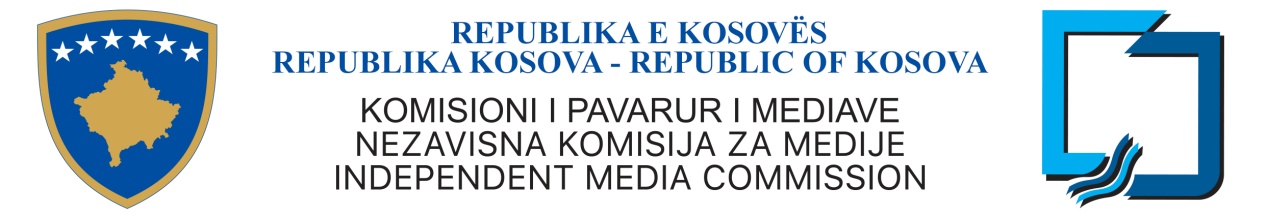 NJ O F T I MDuke u bazuar në Rregulloren Nr.02/2010 për Procedurat e Rekrutimit në Shërbimin Civil neni 36, paragrafi 2, Komisioni i Pavarur i Mediave ANULON konkursin për pozitën Zyrtar/e i/e Lartë Ligjor me Nr.Ref 1807/741/ADM/n.a të shpallur me datë  06 korrik 2018. ___________________________________________________________________________O B A V E Š T E NJ ENa osnovu Uredbe Br.02/2010 o Proceduri Zapošljavanja Državnih Službenika, članom 36. Paragrafom 2. Nezavisna Komisija za Medije  PONIŠTAVA konkurs za poziciju Visokog Pravnog Službenika sa Br.Ref 1807/741/ADM /n.a objavljenog 06 jula 2018.